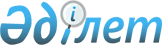 О внесении изменений и дополнений в постановления Правительства Республики Казахстан от 19 июня 2001 года № 836 и 24 апреля 2006 года № 316Постановление Правительства Республики Казахстан от 30 сентября 2009 года № 1486.
      Правительство Республики Казахстан ПОСТАНОВЛЯЕТ:
      1. Внести в некоторые решения Правительства Республики Казахстан следующие изменения и дополнения:
      1) утратил силу постановлением Правительства РК от 11.08.2018 № 502 (вводится в действие со дня его первого официального опубликования);

      2) утратил силу постановлением Правительства РК от 17.07.2015 № 548 (вводится в действие по истечении десяти календарных дней после дня его первого официального опубликования).

      Сноска. Пункт 1 с изменениями, внесенными постановлениями Правительства РК от 17.07.2015 № 548 (вводится в действие по истечении десяти календарных дней после дня его первого официального опубликования); от 11.08.2018 № 502 (вводится в действие со дня его первого официального опубликования).


      2. Настоящее постановление вводится в действие со дня его первого официального опубликования.
					© 2012. РГП на ПХВ «Институт законодательства и правовой информации Республики Казахстан» Министерства юстиции Республики Казахстан
				
Премьер-Министр
Республики Казахстан
К. Масимов